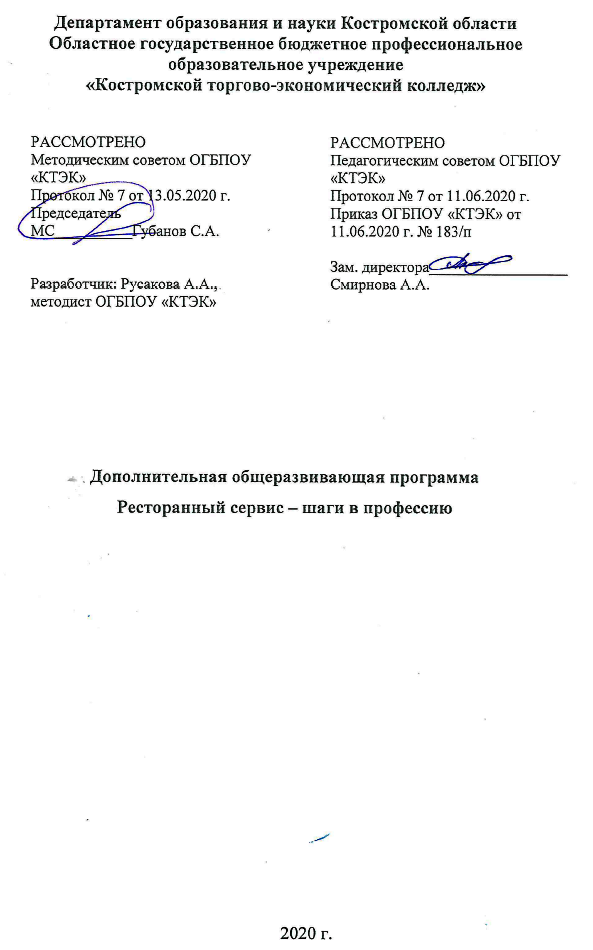 ОПИСАНИЕ УЧЕБНОЙ ПРОГРАММЫ1. Название программы: Дополнительная общеобразовательная программа «Ресторанный сервис – шаги в профессию».2. Категория слушателей: Учащиеся 7 – 9 классов школ. 3. Цель освоение программы: повышение профессиональной грамотности и компетентности школьников по специальности «Организация обслуживания в общественном питании», дать необходимые знания о структуре ресторана, обслуживании в ресторане для дальнейшей практической работы на предприятиях питания.4. Форма обучения: очно / заочная, с применением дистанционных образовательных технологий/ 16 часов.5. Освоение программы предполагает достижение следующего(щих) уровня(ней) квалификации в соответствии с профессиональным стандартом «Официант/бармен», утверждённого Приказом Минтруда и социальной защиты РФ от 01.12.2015 года № 910н, Федеральным государственным образовательным стандартом по специальности 43.02.01 Организация обслуживания в общественном питании, утверждённого приказом Министерства образования и науки Российской Федерации от 07.05.2014 N 465.6. Образовательные результаты:           Слушатель, освоивший программу, должен обладать профессиональной компетенцией участие в реализации ресторанных услуг.7. Результаты обучения: 	В результате освоения программы слушатель должен приобрести знания и умения, необходимые для качественного изменения перечисленной выше профессиональной компетенции. 	Слушатель должен знать: определение, классификация предприятий общественного питания; структуру управления рестораном; права и обязанности работников ресторана; структуру производства, требования к производственным цехам, назначение и размещение производственных цехов; виды торговых и вспомогательных помещений; ассортимент столовой посуды, приборов, белья их назначение; технологию обслуживания.уметь:идентифицировать по материально-технической базе, общему и уровню предоставляемых услуг класс предприятия общественного питания;составлять схемы организации технологических процессов в цехах; идентифицировать ассортимент столовой посуды, приборов;выбирать и определять показатели качества обслуживания, разрабатывать и представлять предложения по повышению качества обслуживания.иметь (практический опыт):обслуживания посетителей ресторана;организации и проверки подготовки зала обслуживания к приему гостей.8. Учебный план9. Тематическое планирование 10. Организационно–педагогические условия10.1 Материально-технические условия реализации программы10.2. Кадровые ресурсы10.3. Учебно-методическое обеспечение программыОсновные источники:Ахрапоткова Н.Б. Справочник официанта, бармена: учеб. пособие для нач. проф. Образования / Наталия Борисовна Ахрапоткова. – М.: Издательский центр «Академия», 2016. – 272 с.Барановский В.А., Пивоварова С.И. Официант-бармен: современные бары и рестораны. - М. Изд-во Книжный дом, изд-во Эксмо, 2017. – 352 с.Богушева В.И. Организация обслуживания посетителей ресторанов и баров. Ростов-на-Дону: «Феникс», 2017 – 315Зайко Г.М., Джум Т.А. «Организация производства и обслуживания на предприятиях общественного питания» -М.: Инфра-М, 2018Кучер Л.С, Шкуратова Л.И. «Организация обслуживания на предприятиях общественного питания» - М.: Деловая литература, 2018Интернет-ресурсы:http: //www.kulina.ru Сайт Ассоциации кулинаровhttp: //www.f-art.nnov.ru Торговое и технологическое оборудование11. Оценка качества освоения программы11.1 Форма промежуточной аттестации по программе: 11.2 Примеры оценочных материалов для промежуточной аттестации:Тематика практических заданий:Сервировка стола на завтрак.Сервировка стола на обед.Сервировка стола на ужин.Сервировка стола на ланч.Сервировка стола для юбилейного банкета.Сервировка стола для корпоратива.Сервировка стола для свадебного банкета.Сервировка стола для детского праздника.Составление счета за обслуживание. Демонстрация складывания салфеток.и т.д.11.3 Критерии и шкала оценки для промежуточной аттестации по программе:	Слушатель считается успешно прошедшим промежуточную аттестацию по дополнительной общеразвивающей программе  «Ресторанный сервис – шаги в профессию», если слушатель самостоятельно демонстрирует выполнение практического задания; самостоятельно организовал рабочее место, подобрал посуду, инвентарь для выполнения задания, выполнил работу в полном объёме с соблюдением необходимой последовательности действий.№ п/пНаименование разделаВсего, часАудиторныезанятияАудиторныезанятияДистанционныезанятияДистанционныезанятияПромежу-точнаяаттестация№ п/пНаименование разделаВсего, часиз нихиз нихиз нихиз нихПромежу-точнаяаттестация№ п/пНаименование разделаВсего, частеоретические занятия (лекции)практические  занятия  теоретические занятия (лекции)практические  занятия  Промежу-точнаяаттестация123456781Введение в профессию222Основы ресторанного дела4223Виды и способы обслуживания в ресторанах82222Промежуточная аттестацияПромежуточная аттестация22Всего:Всего:1664222Наименование раздела программыСодержание учебного материалаСодержание учебного материалаСодержание учебного материалаКоличество часовУровень усвоенияМодуль 1 Введение в профессиюСодержание:Содержание:Содержание:22Модуль 1 Введение в профессию1Характеристика и классификация предприятий общественного питания в РоссииХарактеристика и классификация предприятий общественного питания в России22Модуль 2 Основы ресторанного делаСодержание:Содержание:Содержание:42Модуль 2 Основы ресторанного дела1Структура управления рестораном. Требования, предъявляемые к внешнему виду сотрудников ресторановСтруктура управления рестораном. Требования, предъявляемые к внешнему виду сотрудников ресторанов22Модуль 2 Основы ресторанного дела2Виды меню: «счастливый час», со свободным выбором блюд, женское, заказных блюд, «шведский стол», бизнес –ланч, комплексное меню и т.д.Виды меню: «счастливый час», со свободным выбором блюд, женское, заказных блюд, «шведский стол», бизнес –ланч, комплексное меню и т.д.22Модуль 3 Виды и способы обслуживания в ресторанахСодержание:Содержание:Содержание:82Модуль 3 Виды и способы обслуживания в ресторанах11Методы обслуживания при предоставлении услуги питания22Модуль 3 Виды и способы обслуживания в ресторанах22Отработка приемов накрытия столов скатертями и их замены. Овладение приемами складывания салфеток22Модуль 3 Виды и способы обслуживания в ресторанах33Отработка приемов сервировки столов22Модуль 3 Виды и способы обслуживания в ресторанах44Правила и формы расчета с потребителями.22Промежуточная аттестацияВыполнение практического заданияВыполнение практического заданияВыполнение практического задания23Вид ресурсаХарактеристика ресурса и количествоАудиторияУчебная аудитория, оснащённая доской учебной, рабочим местом преподавателя, столами, стульями (по числу обучающихся). Техническими средствами: компьютером, телевизором; учебно-технологической и нормативной документацией; наглядными пособиями (натуральными образцами продуктов, плакатами).МастерскаяРесторанный сервисСтол 1 банкетный, (прямоугольный), стол 1 банкетный, (прямоугольный), стол 2 производственный, стол 3 (круглый), барная стойка, банкетные стулья, стеллаж 8 ячеек, стойка для администратора ресторана, вешалка, запираемый шкафчик, столовое белье, барная стойка, посуда бара (фужеры, бокалы, рюмки, стаканы), образцы посуды, столовых приборов и столового белья, инвентарь (мерный, джиггер, стрейнер, сквизер, мадлер, риммер, барные ножи, ложки, шейкеры, блендеры (ручной погружной, стационарный термоблендер и др.), кулер, денежный кассовый ящик, ледогенератор, холодильный шкаф, кипятильник наливной с регулятором, стеллажи кухонные, денежный кассовый ящик, пос-терминал с программным обеспечением R-Keeper или «Трактир», утюг.Компьютерный классКомпьютерный класс, представляющий собой рабочее место преподавателя и не менее 15 рабочих мест студентов, включающих компьютерный стол, стул, персональный компьютер, лицензионное программное обеспечение. Каждый компьютер имеет широкополосный доступ в сеть Интернет. Все компьютеры подключены к корпоративной компьютерной сети КФУ и находятся в едином домене. Компьютерное оборудованием имеет соответствующее лицензионное программное обеспечение.Программное обеспечение для реализации программы на основе дистанционных образовательных технологий или в рамках смешанного обученияМонитор с диагональю не менее 22 дюймов, персональный компьютер(с техническими характеристиками не ниже Intel Core i3-2100, DDR3 4096Mb, 500Gb),конференц-микрофон, беспроводной микрофон, блок управления оборудованием, интерфейсыподключения: USB, audio, HDMI.Канцелярские товарыРучки, бумага, калькуляторы.Вид ресурсаХарактеристика ресурса и количествоРуководитель проекта/кураторРуководитель Ресурсного центраРазработчик контентаПреподаватель Лектор Преподаватель специальных дисциплинМодераторПреподавательТьютор КураторНаименование разделов учебного плана Технология и/или метод(ы) проведения оценочного мероприятия Шкала оценки (баллы, «зачтено» / «не зачтено»)Размещение оценочных материаловПромежуточная аттестация Выполнение практического задания«зачтено» / «не зачтено»Система дистанционного обучения (Moodle)